Vánoční cukroví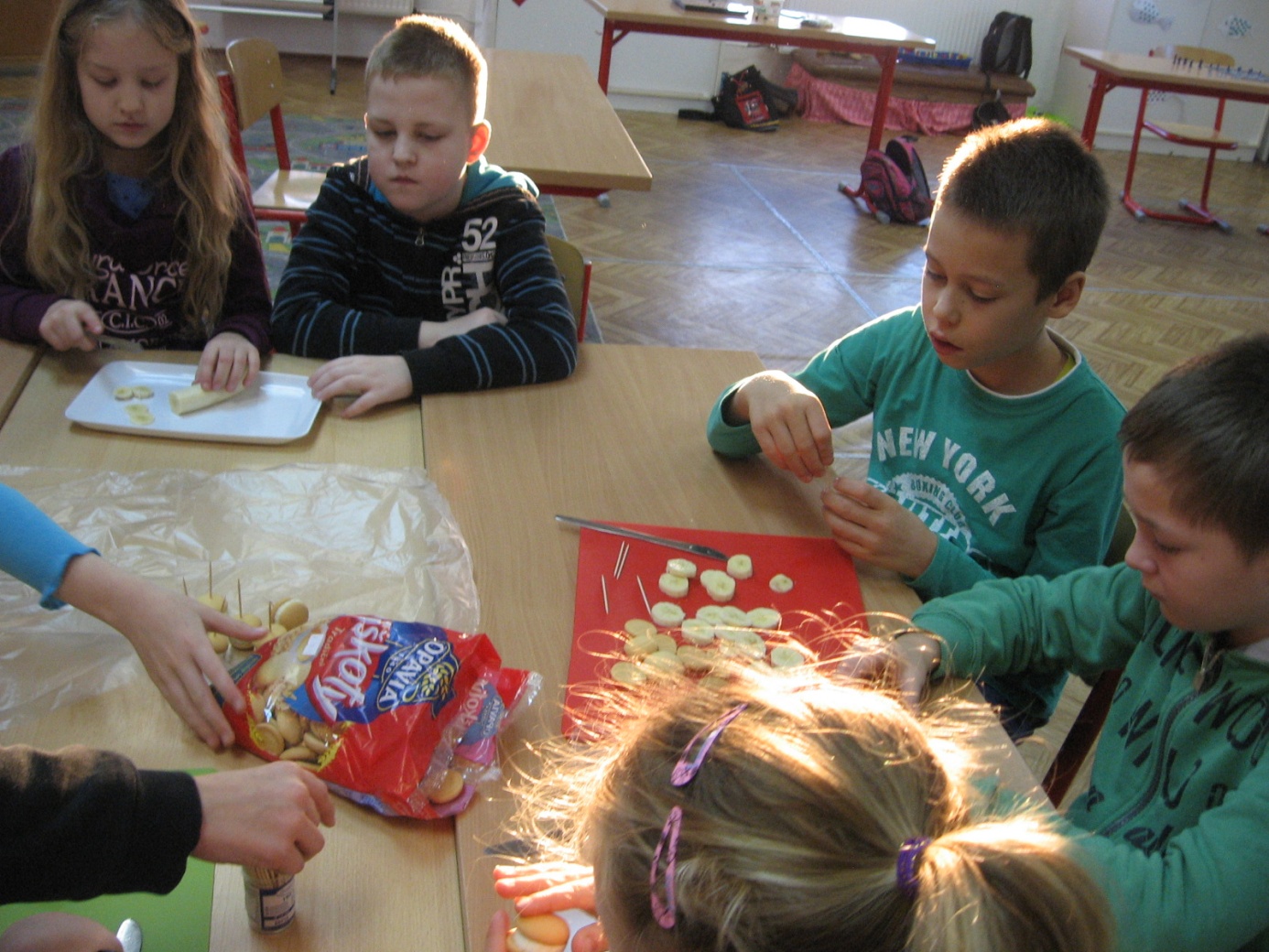 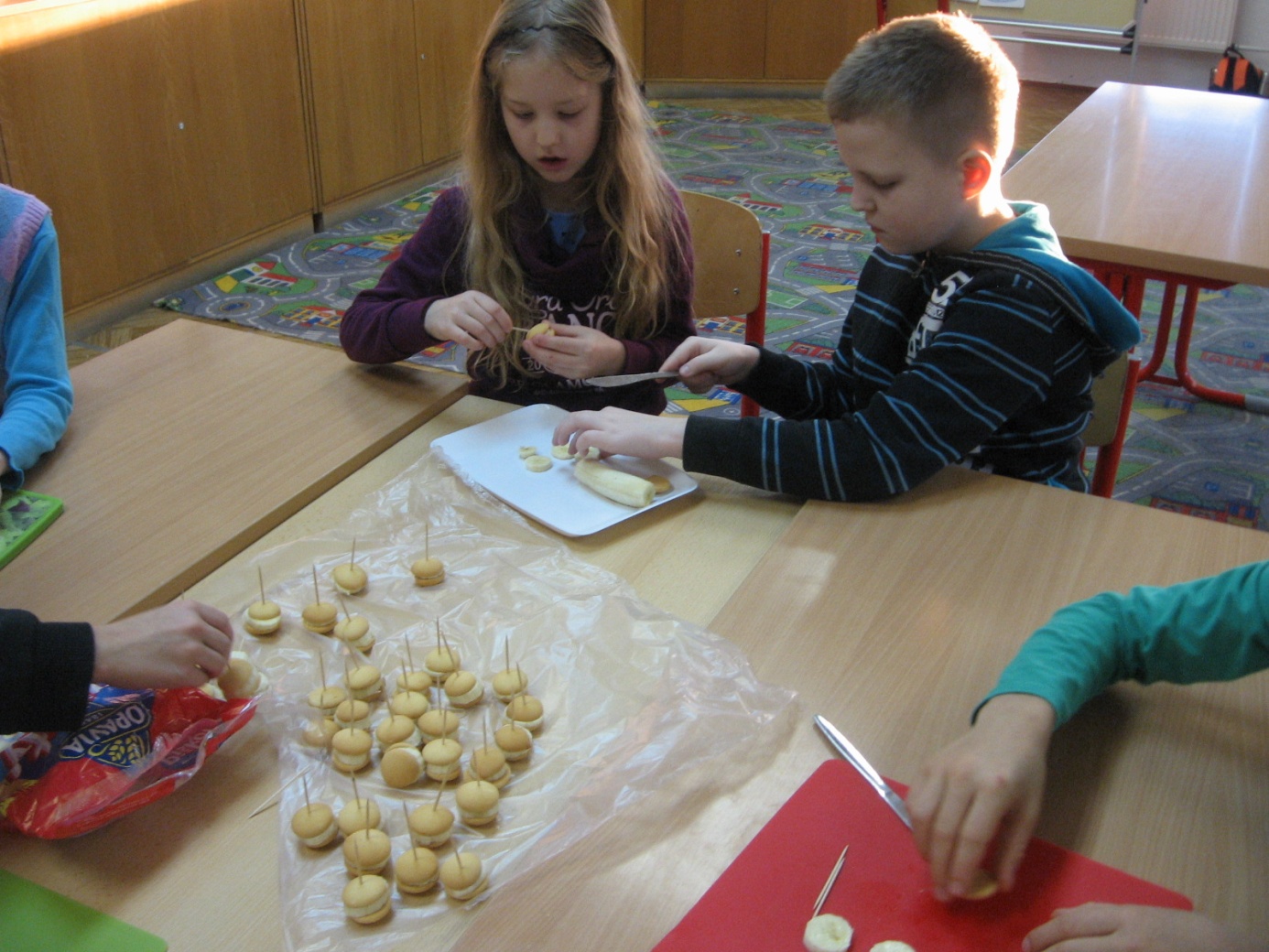 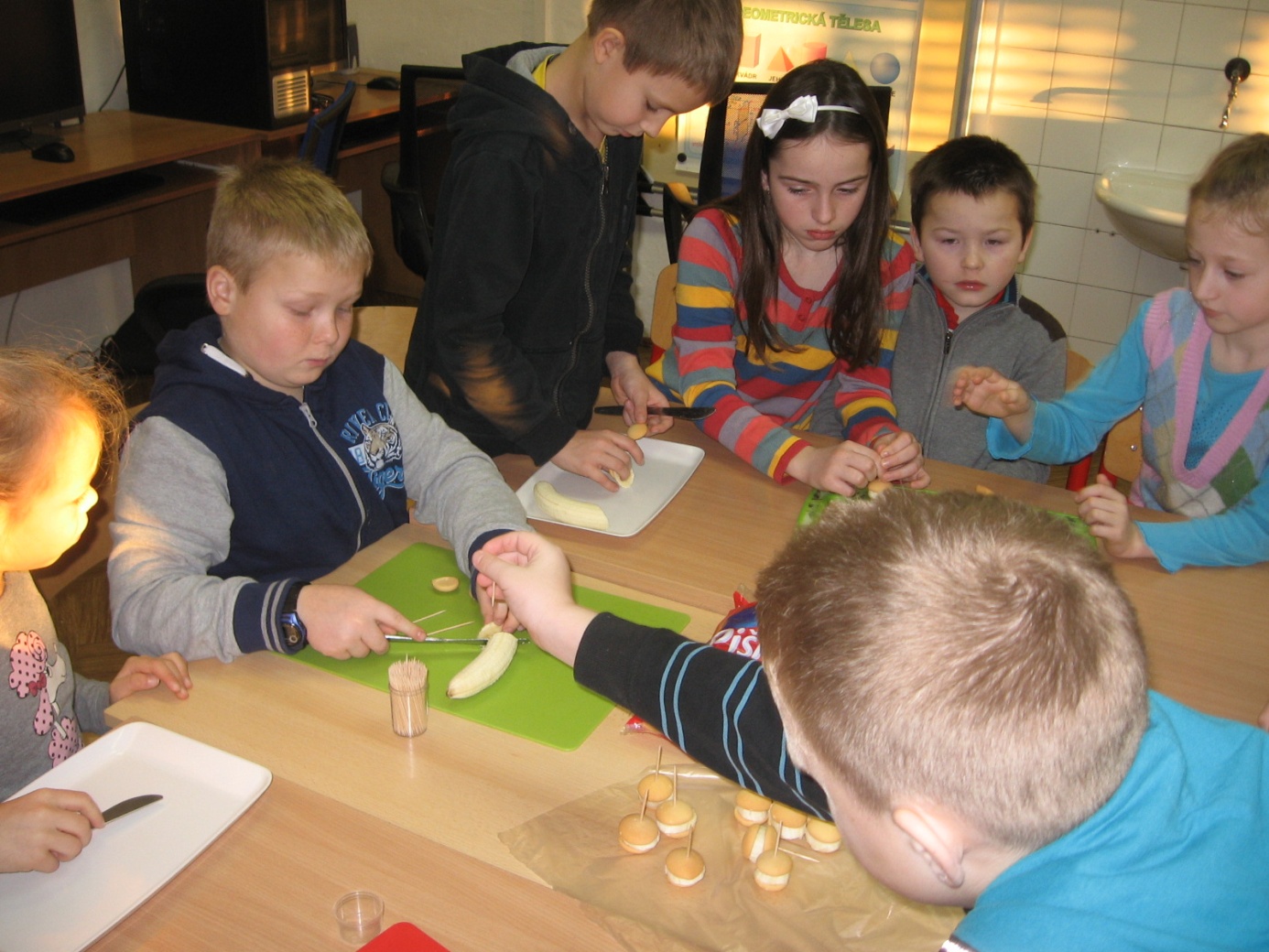 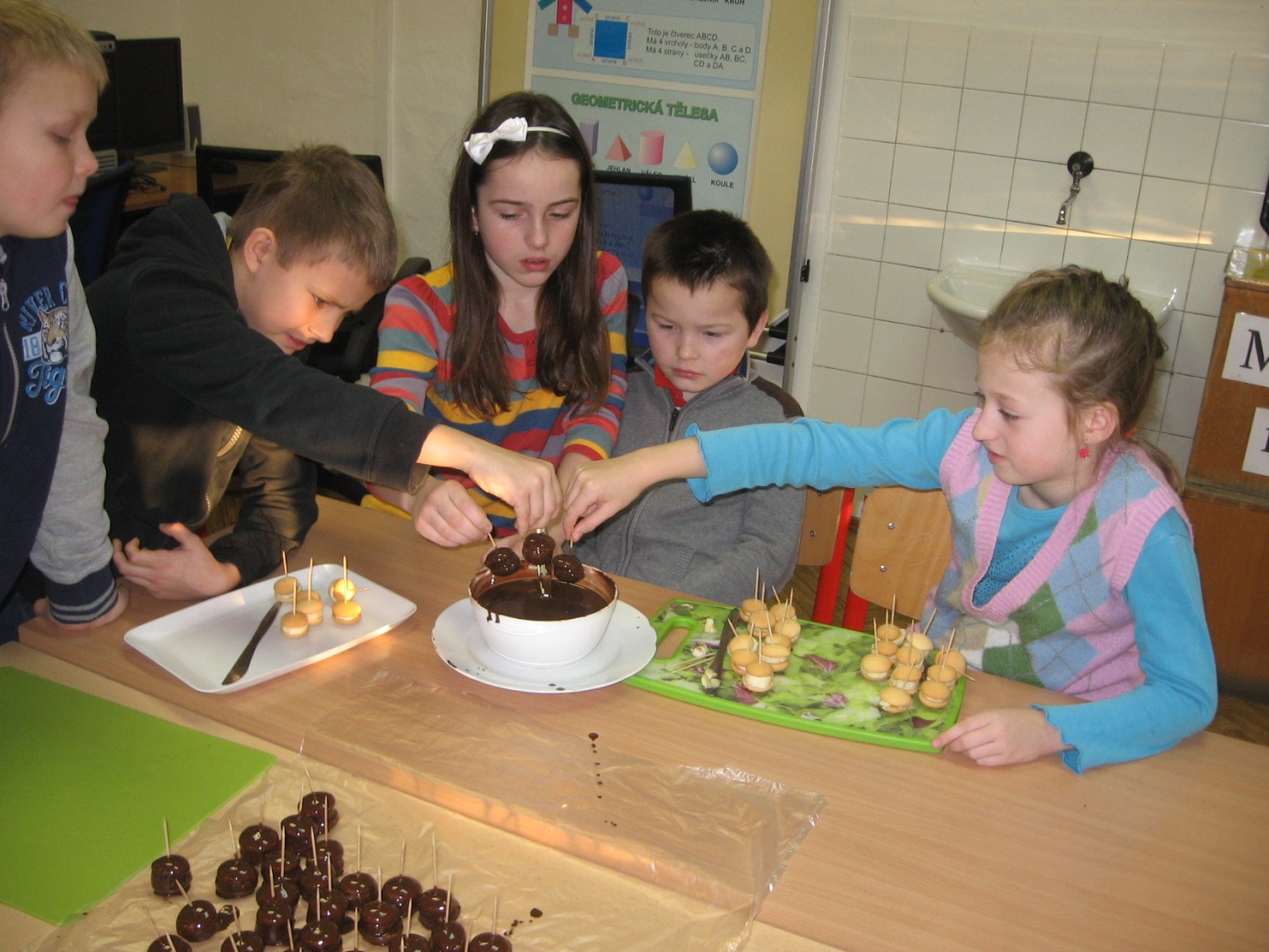 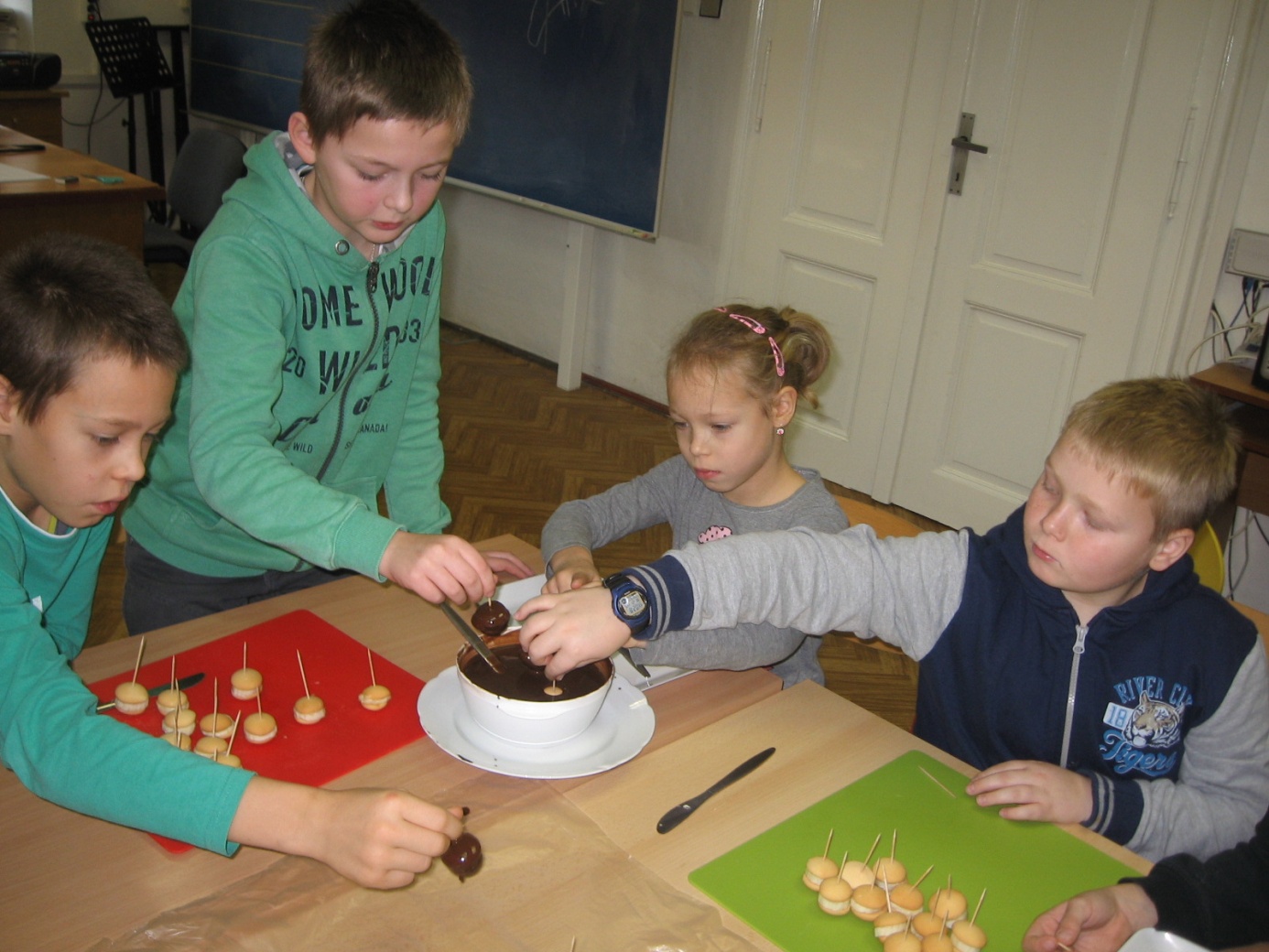 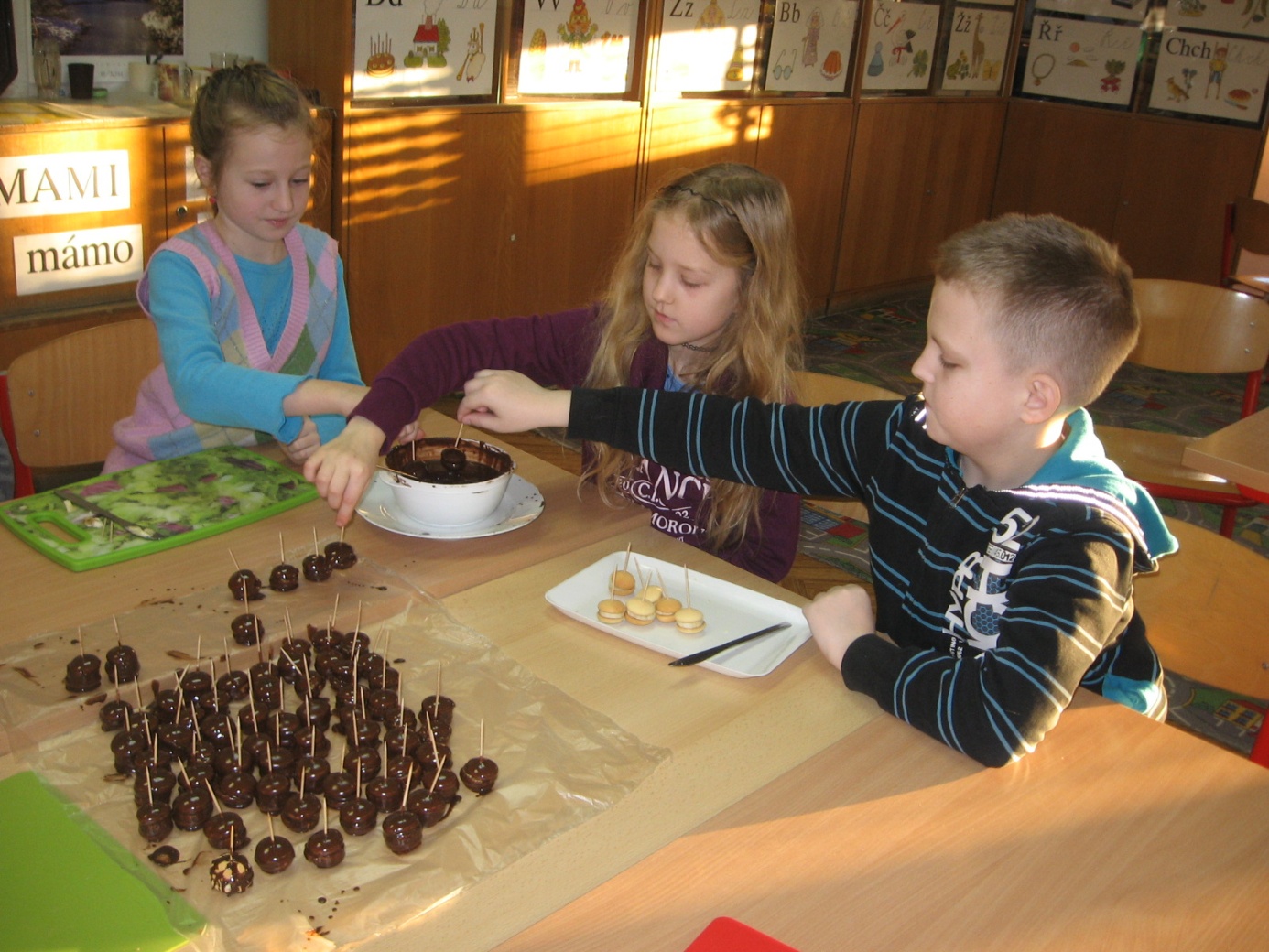 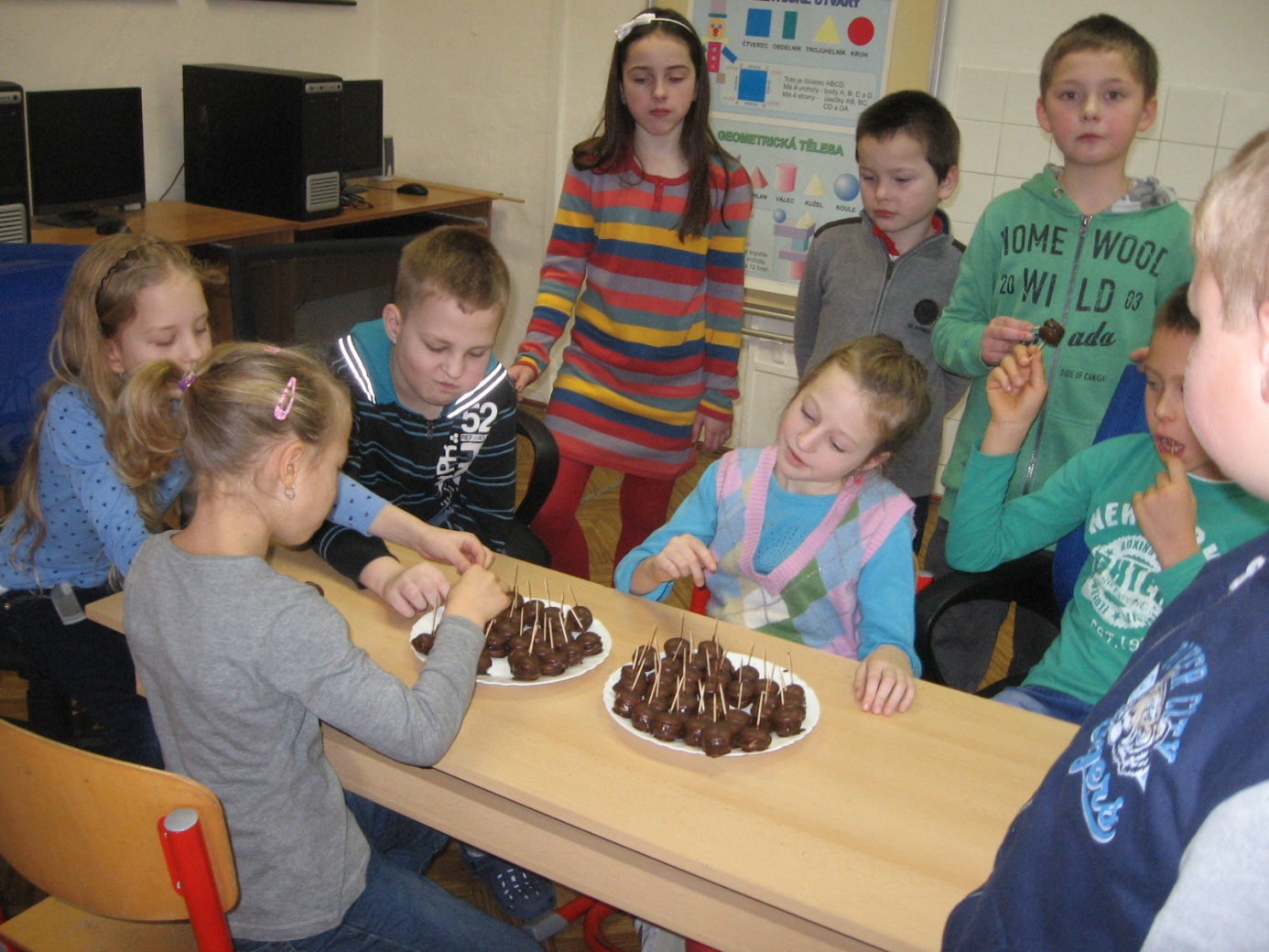 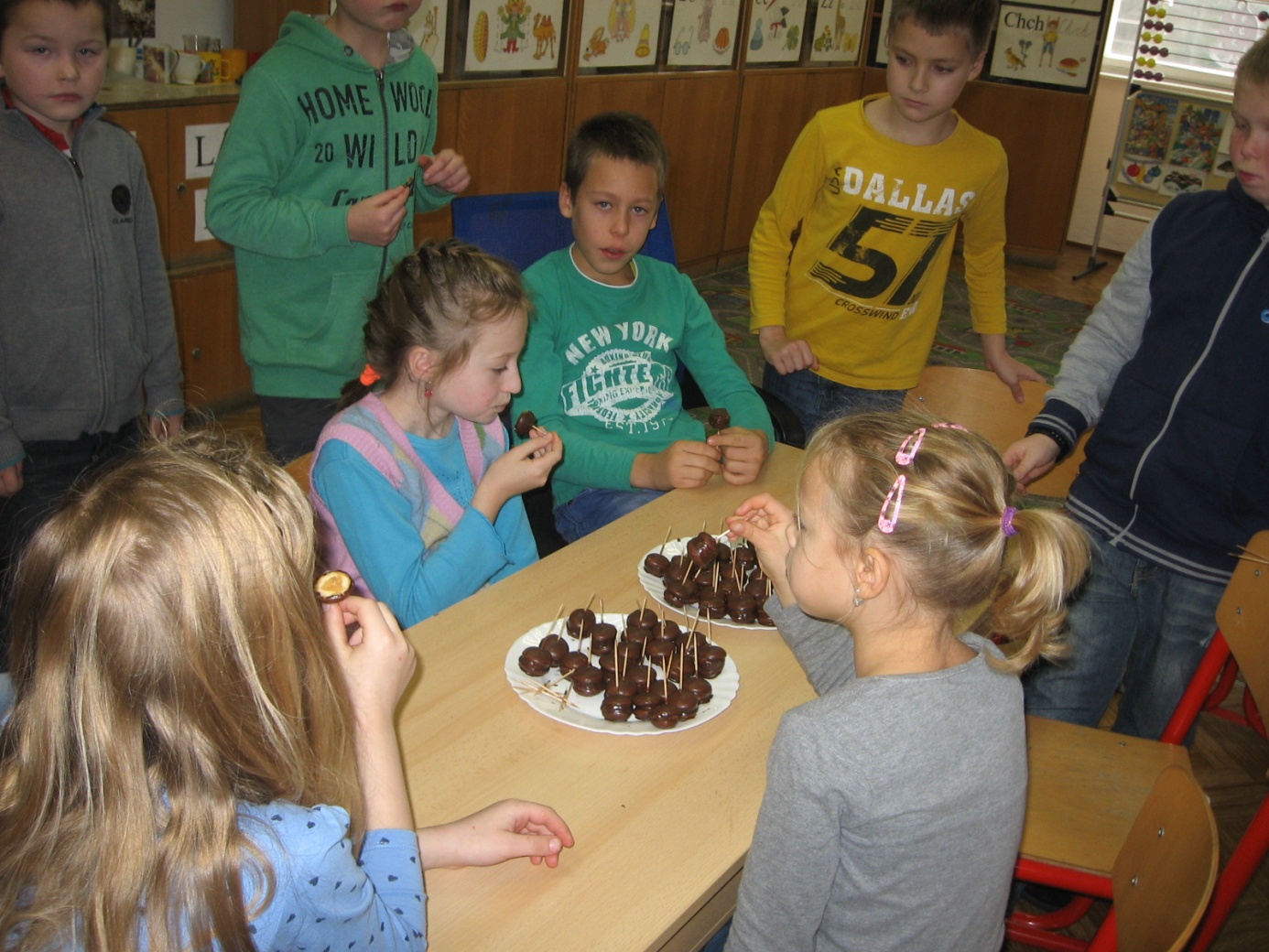 Nejlépe chutnají vlastnoručně vyrobené  vánoční dobroty!